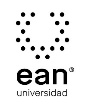 FICHA TÉCNICA DE CONSTRUCCIÓN DEL ÍTEMFICHA TÉCNICA DE CONSTRUCCIÓN DEL ÍTEMNo. Ítem: 1No. Ítem: 1No. Ítem: 1DATOS DEL ÍTEMDATOS DEL ÍTEMDATOS DEL AUTORPrograma académico: Programa académico: Prueba: Desarrollo de Competencias Directivas y Modelos de Alta GerenciaPrueba: Desarrollo de Competencias Directivas y Modelos de Alta GerenciaPrueba: Desarrollo de Competencias Directivas y Modelos de Alta GerenciaPrueba: Desarrollo de Competencias Directivas y Modelos de Alta GerenciaPrueba: Desarrollo de Competencias Directivas y Modelos de Alta GerenciaPrueba: Desarrollo de Competencias Directivas y Modelos de Alta GerenciaÍTEM: COMPETENCIA ESPECÍFICA, CONTEXTO, ENUNCIADO Y OPCIONES DE RESPUESTAÍTEM: COMPETENCIA ESPECÍFICA, CONTEXTO, ENUNCIADO Y OPCIONES DE RESPUESTAÍTEM: COMPETENCIA ESPECÍFICA, CONTEXTO, ENUNCIADO Y OPCIONES DE RESPUESTACompetencia específica señalada en el syllabus, que evalúa este ítem:1. Plantea hipótesis sobre el origen y causas de los problemas o sobre el comportamiento de las variables y realiza las confrontaciones con la realidad necesarias para probarlas o descartarlas.2. Utiliza el lenguaje organizacional y empresarial, de manera significativa, en diferentes contextos.3. Utiliza herramientas tecnológicas para la solución de problemas.4. Propende con sus actos por el bienestar individual y de las personas de su entorno.Competencia específica señalada en el syllabus, que evalúa este ítem:1. Plantea hipótesis sobre el origen y causas de los problemas o sobre el comportamiento de las variables y realiza las confrontaciones con la realidad necesarias para probarlas o descartarlas.2. Utiliza el lenguaje organizacional y empresarial, de manera significativa, en diferentes contextos.3. Utiliza herramientas tecnológicas para la solución de problemas.4. Propende con sus actos por el bienestar individual y de las personas de su entorno.Competencia específica señalada en el syllabus, que evalúa este ítem:1. Plantea hipótesis sobre el origen y causas de los problemas o sobre el comportamiento de las variables y realiza las confrontaciones con la realidad necesarias para probarlas o descartarlas.2. Utiliza el lenguaje organizacional y empresarial, de manera significativa, en diferentes contextos.3. Utiliza herramientas tecnológicas para la solución de problemas.4. Propende con sus actos por el bienestar individual y de las personas de su entorno.CONTEXTO - Caso - situación problémica:La sistematización de puestos de trabajo en el área de servicio al cliente, en la empresa Southern Bell (ahora parte de SBC Communications), amenazó la autonomía que antes tenían los representantes de esta área. Lo anterior, debido a que creían que su pericia sería menos apreciada, al momento de usar los sistemas en red mucho más sencillos de manipular.CONTEXTO - Caso - situación problémica:La sistematización de puestos de trabajo en el área de servicio al cliente, en la empresa Southern Bell (ahora parte de SBC Communications), amenazó la autonomía que antes tenían los representantes de esta área. Lo anterior, debido a que creían que su pericia sería menos apreciada, al momento de usar los sistemas en red mucho más sencillos de manipular.CONTEXTO - Caso - situación problémica:La sistematización de puestos de trabajo en el área de servicio al cliente, en la empresa Southern Bell (ahora parte de SBC Communications), amenazó la autonomía que antes tenían los representantes de esta área. Lo anterior, debido a que creían que su pericia sería menos apreciada, al momento de usar los sistemas en red mucho más sencillos de manipular.ENUNCIADO:¿A cuál de las siguientes razones de resistencia al cambio corresponde la anterior percepción?ENUNCIADO:¿A cuál de las siguientes razones de resistencia al cambio corresponde la anterior percepción?ENUNCIADO:¿A cuál de las siguientes razones de resistencia al cambio corresponde la anterior percepción?Opciones de respuesta
a. Temor a las pérdidas.b. Miedo al fracaso.c. Personalidad.d. Supuestos y valores culturales.Opciones de respuesta
a. Temor a las pérdidas.b. Miedo al fracaso.c. Personalidad.d. Supuestos y valores culturales.Opciones de respuesta
a. Temor a las pérdidas.b. Miedo al fracaso.c. Personalidad.d. Supuestos y valores culturales.Opciones de respuesta
a. Temor a las pérdidas.b. Miedo al fracaso.c. Personalidad.d. Supuestos y valores culturales.Opciones de respuesta
a. Temor a las pérdidas.b. Miedo al fracaso.c. Personalidad.d. Supuestos y valores culturales.Opciones de respuesta
a. Temor a las pérdidas.b. Miedo al fracaso.c. Personalidad.d. Supuestos y valores culturales.Opciones de respuesta
a. Temor a las pérdidas.b. Miedo al fracaso.c. Personalidad.d. Supuestos y valores culturales.Opciones de respuesta
a. Temor a las pérdidas.b. Miedo al fracaso.c. Personalidad.d. Supuestos y valores culturales.Opciones de respuesta
a. Temor a las pérdidas.b. Miedo al fracaso.c. Personalidad.d. Supuestos y valores culturales.JUSTIFICACIÓN DE OPCIONES DE RESPUESTAJUSTIFICACIÓN DE OPCIONES DE RESPUESTAJUSTIFICACIÓN DE OPCIONES DE RESPUESTAPorqué NO es b: porque ocurre cuando los empleados temen fracasar como consecuencia de los cambios, debido a que las expectativas del desempeño pueden aumentar y ellos no están a la altura.Porqué NO es b: porque ocurre cuando los empleados temen fracasar como consecuencia de los cambios, debido a que las expectativas del desempeño pueden aumentar y ellos no están a la altura.Porqué NO es b: porque ocurre cuando los empleados temen fracasar como consecuencia de los cambios, debido a que las expectativas del desempeño pueden aumentar y ellos no están a la altura.Porqué NO es c: porque se relaciona directamente con empleados que tienen locus de control externo, pocas necesidades de crecimiento organizacional, baja motivación y una perspectiva negativa de los cambios.Porqué NO es c: porque se relaciona directamente con empleados que tienen locus de control externo, pocas necesidades de crecimiento organizacional, baja motivación y una perspectiva negativa de los cambios.Porqué NO es c: porque se relaciona directamente con empleados que tienen locus de control externo, pocas necesidades de crecimiento organizacional, baja motivación y una perspectiva negativa de los cambios.Porqué NO es d: porque es una razón de resistencia, cuando los supuestos y valores pueden ser impedimentos para el cambio, particularmente si los supuestos son desconocidos por los trabajadores.Porqué NO es d: porque es una razón de resistencia, cuando los supuestos y valores pueden ser impedimentos para el cambio, particularmente si los supuestos son desconocidos por los trabajadores.Porqué NO es d: porque es una razón de resistencia, cuando los supuestos y valores pueden ser impedimentos para el cambio, particularmente si los supuestos son desconocidos por los trabajadores.CLAVE Y JUSTIFICACIÓN.La clave es a porque se presenta cuando los empleados temen perder su empleo a causa de un cambio inminente, en especial cuando se introduce una nueva tecnología.CLAVE Y JUSTIFICACIÓN.La clave es a porque se presenta cuando los empleados temen perder su empleo a causa de un cambio inminente, en especial cuando se introduce una nueva tecnología.CLAVE Y JUSTIFICACIÓN.La clave es a porque se presenta cuando los empleados temen perder su empleo a causa de un cambio inminente, en especial cuando se introduce una nueva tecnología.ESPECIFICACIONES DE DISEÑO: DIBUJOS, ECUACIONES Y / O GRÁFICOS:ESPECIFICACIONES DE DISEÑO: DIBUJOS, ECUACIONES Y / O GRÁFICOS:ESPECIFICACIONES DE DISEÑO: DIBUJOS, ECUACIONES Y / O GRÁFICOS: